PENGARUH KECERDASAN EMOSIONAL, KECERDASAN SPIRITUAL DAN KEDISIPLINAN TERHADAP KINERJA GURU DI SEKOLAH SMA (Sekolah Menengah Atas) SWASTA WILAYAH KELURAHAN PORONG, SIDOARJOSKRIPSI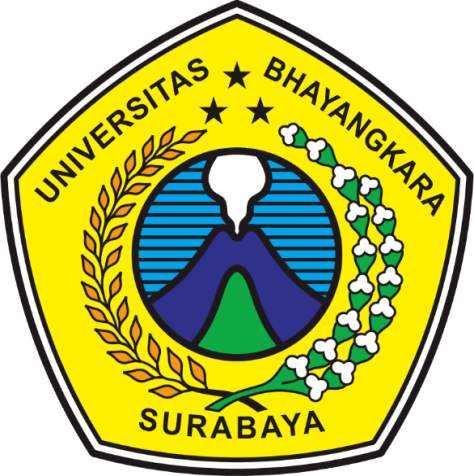 Oleh :RISCHA DIA PRATIWI14021196/FEB/MAFAKULTAS EKONOMI DAN BISNISUNIVERSITAS BHAYANGKARA SURABAYA2018